	บันทึกข้อความ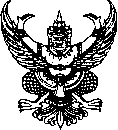 ส่วนราชการที่สธ	วันที่เรื่องเสนอเรื่องเพื่อบรรจุเข้าสู่ระเบียบวาระการประชุมคณะกรรมการโรคติดต่อแห่งชาติเรียน	อธิบดีกรมควบคุมโรค ในฐานะเลขานุการคณะกรรมการโรคติดต่อแห่งชาติ (ผ่านผู้อำนวยการสำนักโรคติดต่อทั่วไป ในฐานะผู้ช่วยเลขานุการฯ)ชื่อ-สกุล...........................................................ตำแหน่ง.............................................................มีความประสงค์เสนอ เรื่อง.................................................................................................................................เพื่อเข้าสู่ระเบียบวาระการประชุมคณะกรรมการโรคติดต่อแห่งชาติ ครั้งที่ ......./..........วันที่ ..........................โดยมีรายละเอียด ดังนี้ เหตุผลหรือความจำเป็นเร่งด่วน........................................................................................ผู้นำเสนอ/ให้ข้อมูลเพิ่มเติม ชื่อ-สกุล ....................................ตำแหน่ง............................สรุปเรื่อง ได้แก่ หลักการ/เหตุผล /ความเป็นมา/สาระสำคัญ (โปรดระบุ)…………………………………………………………………………………………………………………………………………………………………………………………………………………………………………………………กฎหมาย/ข้อบังคับ/ระเบียบ/คำสั่ง/ประกาศที่เกี่ยวข้อง (โปรดระบุ)…………………………………………………………………………………………………………………………………………………………………………………………………………………………………………………………ผ่านการพิจารณาจากที่ประชุม(โปรดระบุ/แนบเอกสารมติที่ประชุมและข้อเสนอแนะ)การประชุม.............................................ครั้งที่ ..../........วันที่.....................................มติที่ประชุม.................................................................................................................การประชุม.............................................ครั้งที่ ..../........วันที่.....................................	มติที่ประชุม..................................................................................................................ประเด็นนำเสนอ (โปรดระบุ)	เพื่อทราบ.....................................................................................................................	เพื่อพิจารณา		อนุมัติ...............................................................................				เห็นชอบ...........................................................................เอกสารประกอบวาระ (จำนวน 60 ชุด)	 มีเอกสาร ดังต่อไปนี้...............................................................................................................................................................................................................................................			ไม่มี			จึงเรียนมาเพื่อโปรดพิจารณา			ลงชื่อ.............................................ผู้เสนอวาระการประชุม				 	    (................................................)				   ตำแหน่ง…………………………………….……...